Номер в геральдическом реестре Ульяновской областиДата внесения в геральдический реестр Ульяновской областиНазвание официального символаРегистрационный номер в Государственном геральдическом регистре Российской Федерации и дата внесенияЦветное графическое изображение (рисунок) официального символа (в действующей редакции)Геральдическое описание официального символа (текст) с указанием автора/авторов (в действующей редакции)Решение об утверждении (об изменении) официального символаМесто хранения официального символа1234567819806.10.2016Флаг     Коромыс-ловского сельского поселения№ 8697 от 20.11.2013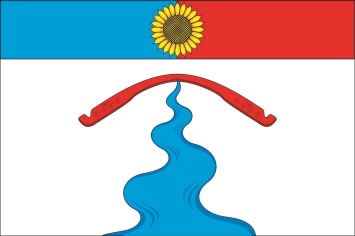 Прямоугольное двухстороннее белое полотнище с отношением ширины к длине 2:3, с полосой вдоль верхнего края в 1/4 ширины полотнища, разделённой по вертикали на синюю и красную части с изображением жёлтого подсолнуха; на белом полотнище изображены коромысло и струя воды из герба Коромысловского сельского поселения, выполненные жёлтым, синим, красным и белым цветом.Константин Мочёнов, исполнительный директор правления общероссийской общественной организации «Союз геральдистов России» (г. Химки), Ольга Салова, художник общества с ограниченной ответственностью «Регион-Сервис» (г. Москва), Константин Ефимовский  (г. Архангельск).Решение 
Совета депутатов муниципального образования Коромысловское сельское поселение от 23.08.2013 № 44/173Администрация муниципального образования Коромысловское сельское поселение